PeterYim: .= ONTOLOG BoardOfTrustees Meeting (n.10)  Thursday 2015.09.24 =* Session Chair: MatthewWest* Session Scribe: MikeBennett* session page: http://ontolog-02.cim3.net/wiki/BoT_Conference_2015_09_24.== Proceedings ==List of attendees: * AmandaVizedom* KenBaclawski* LeoObrst* MatthewWest* MichaelGruninger* MikeBennett* PeterYimPeterYim: Matthew: meeting begins ... 1. Minutes - was OK 3.1 Wiki login for usersMikeBennett: This has been delayed because of the infrastructure problem with the new server.MikeBennett: Tejas and Ken expect to be moving forward on that very soon.PeterYim: because I am still providing some of the Ontolog-related IT services, I want everyone to know am still shouldering the cost to keep them running (despite the level can already been reduced) which I need to eliminatePeterYim: given that the mailing list services are still required (and I was originally hoping to only be maintaining them for another 12 (max 1 months, I am thinking of migrating that out, to either someone/some-institute who wants to pick it up, or, (probably better) to an free service like what google or yahoo would offer. ... want to hear what others think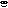 [12:45] MatthewWest: I think a free service like Google would be a good idea, if it can take the numbers. There are some problems with Google in that you cannot subscribe people.[12:46] MikeBennett: original expectation for infrastructure handover was 6 month with allowance for 12 months. Now nearing 18 months.[12:47] MikeBennett: Even if Ken starts the wiki soon, Peter is still running the mailing lists. Perhaps that can be taken on by e.g. Till or someone as per the other lists OR better still, move this to a free service e.g. Google.[12:48] MikeBennett: Subscription may be an issue. If it's easy for people to subscribe themselves - saves time BUT we are typically running a closed group.[12:48] MikeBennett: In principle going to a managed service is the thing to do.[12:48] MikeBennett: Do we need it closed? Specifically we need to be able to exclude people some times.[12:49] MikeBennett: Peter has good experience with Yahoo groups, as does Amanda. Has allowed people to be blocked when needed.[12:49] MikeBennett: The ideal would be to totally eliminate the mail list aspect. The type of conversations we are having is more suited to a Slashdot style of messageboard.[12:50] MikeBennett: Also Simon Spero has suggested a thing that could be used in the wiki (a plug-in) but that was never migrated and tested.[12:50] AmandaVizedom: * Amanda's experience with Yahoo groups is less positive. Regular problems with access for some people.[12:50] MikeBennett: Such a plug-in requires someone to take on the task of getting it in place.[12:50] MikeBennett: Also it requires gardening (noise removal).[12:51] MikeBennett: Some systems have upvote and downvote features - this reduces the noise.[12:51] MikeBennett: However, email is a technology people are comfortable with so any migration of medium is going to be a challenge for adoption.[12:51] MikeBennett: Ideally have email and something else in parallel.[12:51] PeterYim: "DISQUS" which SimonSpero pointed us to, should be able to take over what we do on the [ontolog-forum] list - see: test we already had done - http://ontolog-02.cim3.net/wiki/SandBox#DISQUS_inclusion[12:53] MikeBennett: There are some that have an email dimension to them (emails of message and / or digests as selected by the user)[12:53] MikeBennett: Also some of those let you reply by email and some don't. Those that do, would make for a very transparent migration for the email regulars.[12:54] MikeBennett: [Action] AmandaVizdom will look at the options for this facility[12:54] MikeBennett: Need to set a deadline to get this in place or at least start.[12:55] MikeBennett: [Decision] Agreed that something needs to be visible in place on this, by the next meeting in 1 month[12:55] PeterYim: if we don't have a better solution, I will get the [ontolog-forum], [ontolog-invitation], [ontolog-trustee] and [ontology-summit] lists over to Yahoo!Groups[12:55] PeterYim: ... by the next BoT meeting[12:57] PeterYim: ^Matthew: we might still be doing both (an improved "forum" platform, as well as mailing lists on yahoo!groups) 3.3 Documentation of infrastructure and operational responsibilities[12:55] MikeBennett: This is subject to the same issue as the login question.[12:56] MikeBennett: [Action] outstanding on Ken as per previous.[12:56] MikeBennett: Future sessions planning[12:57] MikeBennett: Post mortem session is announced for next week. Has been posted to OntologForum but not (yet) to Ontology Summit or Ontolog Invitation 4.2 Ontolog sessions - topics, series and champions[12:58] MikeBennett: Some of the standards related ones, Michael can ping the people whose name was in the frame.[12:59] MikeBennett: Initial Ontolog session[12:59] MikeBennett: MikeBennett wasn't able to organize the one in Sept[13:00] MikeBennett: MatthewWest has a talk on data which ought to be interesting. Can offer a talk and discussion. Was half an hour.[13:01] MikeBennett: We should have a session with a single speaker.[13:01] MikeBennett: Matthew's one was from third normal form to web-enabled data (for a data modeling audience; may tweak the title to something like from relational databases to web enabled data. Data modeling considerations.[13:02] MikeBennett: Also MikeBennett can present some of what the FIBO team has been working on with Occurrent Thing - was going to offer to do this as part of a reply to a mail by John Sowa on the Ontolog Forum[13:02] MikeBennett: We also had outstanding commitments from people who were on the series for ontology based standards[13:03] MikeBennett: [Action]MichaelGruninger on that one.[13:03] MikeBennett: Suggestion: lock in the date early.[13:03] MikeBennett: We can do that today.[13:03] MikeBennett: one for MikeBennett, one for MatthewWesst and one for MichaelGruninger via those contacts.[13:04] MikeBennett: Decision: we will do one Ontolog Forum session every fortnight.[13:04] MikeBennett: Firsts = 22 Oct.[13:05] MikeBennett: Also 5 Nov and 19 Nov. Matthew can do the first one, on 22 Oct.[13:05] MikeBennett: MikeBennett will do 5 November. MichaelGruninger will do 19th November, subject to what his contacts can manage. 5.1 Proposals for additional members[13:06] MikeBennett: MatthewWest has contacted some of the ones on his list.[13:06] MikeBennett: May have an out of date mail for Todd.[13:07] MikeBennett: Has contacted Anatoly Levenchuk, he confirms he would be happy to be put forward.[13:07] MikeBennett: Process: anyone can nominate him, has to have 8 nominations and then we approve.[13:07] MikeBennett: the 7 on this call: are we all happy to add Anatoly?[13:08] MatthewWest: yes[13:08] MikeBennett: Amanda abstains[13:08] PeterYim: Yes for Anatoly (Peter)[13:08] MikeBennett: Leo supports[13:08] MikeBennett: Mike supports[13:09] MikeBennett: Others: Leo has contacted Ram, he is interested but needs to gauge how much time is involved.[13:09] MikeBennett: Likely he would accept, hasn't yet formally done so.[13:09] MikeBennett: Gary has just been contacted.[13:09] AmandaVizedom: Should we open a call for nominations to the forum in general (I think so)[13:10] MikeBennett: [Action] Matthew and Leo to follow up with their proposed nominees.[13:10] AmandaVizedom: tjschneider@covad.net[13:11] MikeBennett: Leo will also email Todd. Cc Matthew, to say that we want to nominate him if he is interested.[13:12] LeoObrst: Leo has sent nomination request to Todd Schneider. 6.1 Social media[13:12] MikeBennett: Twitter account for Ontolog Forum - MikeBennett was going to look into, didn't[13:12] MikeBennett: The existing Summit Twitter account was Amanda. Had handed that over to someone else. Agrees we could run a separate one for Ontolog as well.[13:13] MikeBennett: There is also an email address that forwards to everyone who was on the Organizing Committee 2 years ago, which is listed as the contact email for both the twitter account and the Summit group address account. That still seems to be operational.[13:13] MikeBennett: This was part of the infrastructure that Peter was running.[13:14] AmandaVizedom: Mark Underwood has been running the Ontology *Summit* twitter and G+ since last year. 7. Next Meeting[13:14] MikeBennett: Looking for times that are good for John Sowa as well.[13:14] MikeBennett: Are there other days at this time, that people cannot make? In the chat below[13:14] MichaelGruninger: Tuesdays are out for me[13:14] MatthewWest: can't make Monday[13:14] MikeBennett: Wednesdays is possible[13:15] MikeBennett: Next call: subject to confirming if this works for John Sowa (otherwise we would not move it).[13:16] MikeBennett: Next meeting Wednesday 28th October AoB?[13:17] MikeBennett: Can Ken estimate a date when the Ontolog Forum wiki will be up?[13:18] MikeBennett: [Action] Ken will confirm this to the BoT email list[13:18] MikeBennett: Also there is a list of all the meeting reports on the BoT page - to be updated as well by MikeBennett. See link that Matthew put there.[13:18] MikeBennett: Secretaries to keep that up to date[13:19] PeterYim: good meeting! Bye[13:19] MikeBennett: == Meeting ended hh:19 ==